Составление простейших программ в среде Турбо ПаскальЗадание на лабораторную работу Составить программы на языке Паскаль. При трансляции программы выявить все синтаксические ошибки и исправить их. Запустить программу на выполнение, получить результаты и проанализировать их правильность. Вариант задания состоит из двух частей. Первая часть – составление линейной программы для вычисления арифметического выражения. Вторая часть – составление разветвляющегося алгоритма. 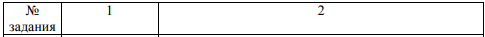 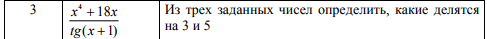 Требование к работеОписание алгоритма решенияОписание переменных программыТекст программыРезультаты работы программы